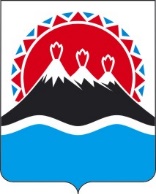 МИНИСТЕРСТВО ЖИЛИЩНО-КОММУНАЛЬНОГО ХОЗЯЙСТВА И ЭНЕРГЕТИКИ КАМЧАТСКОГО КРАЯПРИКАЗ[Дата регистрации] № [Номер документа]г. Петропавловск-КамчатскийПРИКАЗЫВАЮ:1. Внести изменение в приказ Министерства жилищно-коммунального хозяйства и энергетики Камчатского края от 24.11.2016 № 692 «О комиссии по установлению необходимости (отсутствия необходимости) проведения капитального ремонта» изложив приложение № 1 в редакции согласно приложению к настоящему приказу.2. Настоящий приказ вступает в силу после дня его официального опубликования.[горизонтальный штамп подписи 1]Приложение к приказу Министерства жилищно-коммунального хозяйства и энергетики Камчатского края от[Дата регистрации] № [Номер документа]«Приложение № 1 к приказу  Министерства жилищно-коммунального хозяйства и энергетики Камчатского края от 24.11.2016 № 692Составкомиссии по установлению необходимости (отсутствия необходимости) проведения капитального ремонта общего имущества в многоквартирных домах, расположенных на территории Камчатского края (далее – комиссия)О внесении изменения в приказ Министерства жилищно-коммунального хозяйства и энергетики Камчатского края от 24.11.2016 № 692 «О комиссии по установлению необходимости (отсутствия необходимости) проведения капитального ремонта»МинистрА.А. ПитиримовСидельниковАнтон Александрович- заместитель Министра жилищно-коммунального хозяйства и энергетики Камчатского края – Председатель комиссии;Панихина Марина Ивановна- начальник отдела правового обеспечения и контроля Министерства жилищно-коммунального хозяйства и энергетики Камчатского края -– Заместитель председателя комиссии;Решетняк Юлия Валерьевна - главный специалист по организации капитального ремонта отдела по управлению фондом капитального ремонта Фонда капитального ремонта многоквартирных домов Камчатского края – секретарь комиссии;Емельницкая Екатерина Игоревна- инспектор по государственному контролю (надзору) отдела жилищного надзора и лицензионного контроля Государственной жилищной инспекции Камчатского края (по согласованию);Кирносенко Анатолий Владимирович - руководитель Камчатского регионального центра общественного контроля в сфере ЖКХ (по согласованию);Конькова Елена Вячеславовна - начальник отдела по управлению фондом капитального ремонта Фонда капитального ремонта многоквартирных домов Камчатского края;ПироговаТатьяна Александровна - главный специалист группы мониторинга и реализации программ капитального ремонта отдела экономики и реформирования ЖКХ Министерства жилищно-коммунального хозяйства и энергетики Камчатского края;Табакар Сергей Сергеевич- начальник отдела жилищного строительства Министерства строительства и жилищной политики Камчатского края (по согласованию);Червяков Виктор Михайлович - исполнительный Директор Совета муниципальных образований Камчатского края (по согласованию);ЮщенкоАнастасия Михайловна- референт группы мониторинга и реализации программ капитального ремонта отдела экономики и реформирования ЖКХ Министерства жилищно-коммунального хозяйства и энергетики Камчатского края.».